УВАЖАЕМЫЕ ПРЕПОДАВАТЕЛИ И СТУДЕНТЫ!Для грамотного оформления Списка  использованной литературы в курсовых и дипломных работах обязательно используйте новый ГОСТ  Р 7.0-100-218 Библиографическая запись. Библиографическое описание. Общие требования и правила оформления.Примеры оформления Списка использованной литературы 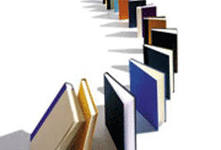 по  ГОСТу  Р 7.0-100- 2018 :  Приложение А(справочное)Примеры библиографических записей 1)Одночастные монографические ресурсыКнижные изданияКаменский, П. П. Труды по истории изобразительного искусства : художественная критика  / П. П. Каменский ; составитель, автор вступительной статьи и примечаний Н. С. Беляев ; Библиотека Российской академии наук. – Санкт-Петербург : БАН, 2017. – 215, [1] с. : портр.; 21 см. – Библиогр. в подстроч. примеч. – Имен. указ.: с. 206–215. – 300 экз. (1-й з-д 1–100). – ISBN 978-5-336-00204-1. – Текст : непосредственный.Колтухова, И. М. Классика и современная литература: почитаем и подумаем вместе : учебно-методическое пособие : [по направлениям подготовки 45.03.01 «Филология» (русский язык и литература), «Перевод и переводоведение» (славянские языки), квалификации «бакалавр», 45.04.01 «Филология», квалификация «магистр»] / И. М. Колтухова ; Министерство образования и науки Российской Федерации, Крымский федеральный университет им. В. И. Вернадского, Таврическая академия, Факультет славянской филологии и журналистики, Кафедра методики преподавания филологических дисциплин. – Симферополь : Ариал, 2017. – 151 с. : ил. ; 21 см. – Библиогр.: с. 149–151. – 100 экз. – ISBN 978-5-906962-43-0. – Текст : непосредственный.Морозов, С. Л. Единый универсальный календарь и его применение в мировой экономике, астронавигации и религии в эпоху четвертой цифровой промышленной революции = The uniform universal calendar and its application in to economic, astronavigations and religions during an epoch of the fourth digital industrial revolution : [монография] / Сергей Львович Морозов ; Российская академия наук, Отделение общественных наук, Центральный экономико-математический институт [и др.]. – [7-е изд., испр. и доп.]. – Москва : Ваш формат, 2017. – 190 с. : ил., табл., цв. ил., портр. ; 24 см. – В надзаг. также: Нац. ин-т развития, Науч. совет по религиоз.-социал. исслед. – Основные публ. по теме: с. 189–190. – 50 экз. – ISBN 978-5-906982-02-5. – Текст : непосредственный.Игнатьев, С. В. Принципы экономико-финансовой деятельности нефтегазовых компаний : учебное пособие / С. В. Игнатьев, И. А. Мешков ; Московский государственный институт международных отношений (университет) Министерства иностранных дел Российской Федерации, Международный институт энергетической политики и дипломатии, Кафедра глобальной энергетической политики и энергетической безопасности. – Москва : МГИМО (университет), 2017. – 144, [1] с. : ил. ; 29 см. – Библиогр.: с. 131–133. – 110 экз. – ISBN 978-5-9228-1632-8. – Текст : непосредственный.Брёкерс, М. «Мы хорошие» : точка зрения человека, понимающего Путина, или Как средства массовой информации манипулируют нами / М. Брёкерс, П. Шрайер ; [перевод с немецкого Я. М. Элькина]. – Москва : РОССПЭН, 2017. – 134, [1] с. : ил. ; 22 см. – Библиогр. в примеч.: с. 125–132. – Имен. указ.: с. 133–135. – Перевод изд.: Wir sind die guten / Mathias Bröckers, Paul Schreyer. Westend, 2014. – 1000 экз. – ISBN 978-5-906594-09-9.  – Текст : непосредственный.Варламова, Л. Н. Управление документацией : англо-русский аннотированный словарь стандартизированной терминологии / Л. Н. Варламова, Л. С. Баюн, К. А. Бастрикова. – Москва : Спутник+, 2017. – 398 с. ; 21 см. – Библиогр.: с. 358–360. – 100 экз. — ISBN 978-5-9973-4489-4. – Текст : непосредственный.Управленческий учет и контроль строительных материалов и конструкций : монография / В. В. Говдя, Ж. В. Дегальцева, С. В. Чужинов, С. А. Шулепина ; под общей редакцией В. В. Говдя ; Министерство сельского хозяйства Российской Федерации, Кубанский государственный аграрный университет им. И. Т. Трубилина. – Краснодар : КубГАУ, 2017. – 149 с. : ил. ; 20 см. – Авт. указаны на обороте тит. л. – Библиогр.: с. 139–149. – 500 экз. – ISBN 978-5-9500276-6-6. – Текст : непосредственный.Распределенные интеллектуальные информационные системы и среды : монография / А. Н. Швецов, А. А. Суконщиков, Д. В. Кочкин [и др.] ; Министерство образования и науки Российской Федерации, Вологодский государственный университет. – Курск : Университетская книга, 2017. – 196 с. : ил. ; 20 см. – Библиогр.: с. 192–196. – 500 экз. – ISBN 978-5-9909988-3-4. – Текст : непосредственный.Профессиональный союз работников народного образования и науки Российской Федерации. Устав Профессионального союза работников народного образования и науки Российской Федерации : утвержден учредительным I съездом Профсоюза 27 сентября 1990 г. : изменения и дополнения внесены II съездом Профсоюза 4 апреля 1995 года, III съездом Профсоюза 5 апреля 2000 года, V съездом Профсоюза 5 апреля 2005 года, VI съездом Профсоюза 31 марта 2010 года. – Москва : [б. и.], 2010. – 48, [1] с. : факс. ; 21 см. – (Серия: Материалы Центрального совета Профсоюза / Профсоюз работников народного образования и науки Российской Федерации). – Текст : непосредственный.«Институциональная экономика: развитие, преподавание, приложения», международная научная конференция (5 ; 2017 ; Москва). Сборник научных статей V Международной научной конференции «Институциональная экономика: развитие, преподавание, приложения», 15 ноября 2017 г. – Москва : ГУУ, 2017. – 382 с. : ил. ; 21 см. – В надзаг.: Гос. ун-т управления, Центр. экон.-мат. ин-т Рос. акад. наук, Новая экон. ассоц. – Библиогр. в конце докл. – 500 экз. (1-й з-д 100). — ISBN 978-5-215-03012-7. – Текст : непосредственный.Странные истории : [для лиц старше 16 лет] / перевод с английского И. Гуровой [и др.]. – Москва ; Тверь : Мартин, 2017. – 381, [2] с. ; 17 см. – (Избранная классика. Pocket-book). – Содерж.: Странная история доктора Джекила и мистера Хайда / Р. Стивенсон. Портрет Дориана Грея / О. Уайльд. Остров доктора Моро / Г. Уэллс. – 2000 экз. – ISBN 978-5-8475-1050-9. – Текст : непосредственный.Новиков, Н. И. Опыт историческаго словаря о российских писателях / Из разных печатных и рукописных книг, сообщенных известий, и словесных преданий собрал Николай Новиков. – В Санктпетербурге : [Тип. Акад. наук], 1772. – [13], 264 с. ; 8°. – 606 экз. – Текст : непосредственный.Амвросий (Серебренников ; архиепископ Екатеринославский и Херсонский ; 1745–1792). Краткое руководство к оратории российской, сочиненное в Лаврской семинарии в пользу юношества, красноречию обучающагося / архиепископ Екатеринославский и Херсонский Амвросий. – В Москве : в Университет. тип., 1778. – [8], 168, [2] с. ; 8°. – Текст : непосредственный.Пашков, С. В. Духовно-нравственное воспитание детей и молодежи в системе современного российского образования : монография / С. В. Пашков ; Министерство образования и науки Российской Федерации, Курский государственный университет. – Курск : КГУ, 2017. – 1 CD-ROM. – Систем. требования: Intel Pentium 1,6 GHz и более ; 256 Мб (RAM) ; Microsoft Windows XP и выше ; Firefox (3.0 и выше) или IE (7 и выше) или Opera (10.00 и выше), Flash Player, Adobe Reader. – Загл. с титул. экрана. – Текст : электронный.Основы системного анализа и управления : учебник / О. В. Афанасьева, А. А. Клавдиев, С. В. Колесниченко, Д. А. Первухин ; Министерство образования и науки Российской Федерации, Санкт-Петербургский горный университет. – Санкт-Петербург : СПбГУ, 2017. – 1 CD-ROM. – Систем. требования: ПК с частотой ЦП от 800 МГц и выше ; Windows ХР и выше ; дисковод CD-ROM. – Загл. с титул. экрана. – Текст : электронный.Сборники  без общего заглавияСтругацкий, А. Н. Полдень, XXII век ; Страна багровых туч ; Путь на Амальтею : [12+] / Аркадий и Борис Стругацкие. – Москва : АСТ, 2017. – 699, [1] с. ; 22 см. – (Звезды советской фантастики). – 3000 экз. – ISBN 978-5-17-105750-3 (в пер.). – Текст : непосредственный.Агабеков, Г. С. ГПУ : записки чекиста : бывший начальник Восточного сектора Иностранного отдела ОГПУ и резидент ОГПУ на Ближнем Востоке, невозвращенец / Георгий Агабеков. На службе в ЧК и Коминтерне : личные воспоминания : советский разведчик-невозвращенец, открыто выступивший против сотрудничества с большевиками / Евгений Думбадзе ; [предисловия Г. А. Соломона, Вл. Бурцева]. – Москва : Центрполиграф, 2018 (печ.  2017). – 318, [1] с. ; 21 см. – 2000 экз. – ISBN 978-5-227-07510-9 (в пер.). – Текст : непосредственный. Законодательные материалыРоссийская Федерация. Законы. Об общих принципах организации местного самоуправления в Российской Федерации : Федеральный закон № 131-ФЗ : [принят Государственной думой 16 сентября 2003 года : одобрен Советом Федерации 24 сентября 2003 года]. – Москва : Проспект ; Санкт-Петербург : Кодекс, 2017. – 158 с. ; 20 см. – 1000 экз. – ISBN 978-5-392-26365-3. – Текст : непосредственный.Российская Федерация. Законы. Уголовный кодекс Российской Федерации : УК : текст с изменениями и дополнениями на 1 августа 2017 года : [принят Государственной думой 24 мая 1996 года : одобрен Советом Федерации 5 июня 1996 года]. – Москва : Эксмо, 2017. – 350 с. ; 20 см. – (Актуальное законодательство). – 3000 экз. – ISBN 978-5-04-004029-2. – Текст : непосредственный.ПравилаПравила дорожного движения : с новыми штрафами : по состоянию на 01.06.2017 : [утверждены Советом министров – Правительством Российской Федерации 23.10.1993]. –  Ростов-на-Дону : Феникс, 2017. – 94 с., [4] л. цв. ил. : табл. ; 20 см. – (Библиотека автомобилиста). – 5000 экз. – ISBN 978-5-222-29588-5. – Текст : непосредственный.Правила обеспечения безопасности при выводе из эксплуатации ядерных установок ядерного топливного цикла : (НП-057-17) : официальное издание : утверждены Федеральной службой по экологическому, технологическому и атомному надзору от 14.06.17 : введены в действие 23.07.17. – Москва : НТЦ ЯРБ, 2017. — 32 с. ; 20 см. – (Федеральные нормы и правила в области использования атомной энергии). – 100 экз. – ISBN 978-5-9909994-0-4. – Текст : непосредственный.СтандартыГОСТ Р 57647–2017. Лекарственные средства для медицинского применения. Фармакогеномика. Биомаркеры = Medicines for medical applications. Pharmacogenomics. Biomarkers : национальный стандарт Российской Федерации : издание официальное : утвержден и введен в действие Приказом Федерального агентства по техническому регулированию и метрологии от 8 сентября 2017 г. № 1042-ст : введен впервые : дата введения 2018-07-01 / подготовлен Первым Московским государственным медицинским университетом имени И. М. Сеченова Министерства здравоохранения Российской Федерации. – Москва : Стандартинформ, 2017. – IV, 7, [1] c. ; 29 см. – Текст : непосредственный.ГОСТ Р 57618.1–2017. Инфраструктура маломерного флота. Общие положения = Small craft infrastructure. General provisions : национальный стандарт Российской Федерации : издание официальное : утвержден и введен в действие Приказом Федерального агентства по техническому регулированию и метрологии от 17 августа 2017 г. № 914-ст : введен впервые : дата введения 2018-01-01 / разработан ООО «Техречсервис». – Москва : Стандартинформ, 2017. – IV, 7 c. ; 29 см. – Текст : непосредственный.ГОСТ Р 57564–2017. Организация и проведение работ по международной стандартизации в Российской Федерации = Organization and implementation of activity on international standardization in Russian Federation : национальный стандарт Российской Федерации : издание официальное : утвержден и введен в действие Приказом Федерального  агентства по техническому регулированию и метрологии от 28 июля 2017 г. № 767-ст : введен впервые : дата введения 2017-12-01 / разработан Всероссийским научно-исследовательским институтом стандартизации и сертификации в машиностроении (ВНИИНМАШ). – Москва : Стандартинформ, 2017. – V, 43, [1] с. ; 29 см. – 33 экз. – Текст непосредственныйПатентные документыПатент № 2637215 Российская Федерация, МПК B02C 19/16 (2006.01), B02C 17/00 (2006.01). Вибрационная мельница : № 2017105030 : заявл. 15.02.2017 : опубл. 01.12.2017 / Артеменко К. И., Богданов Н. Э. ; заявитель БГТУ. – 4 с. : ил. – Текст : непосредственный.Патент № 2638963 Российская Федерация, МПК C08L 95/00 (2006.01), C04B 26/26 (2006.01). Концентрированное полимербитумное вяжущее для «сухого» ввода и способ его получения : № 2017101011 : заявл. 12.01.2017 : опубл. 19.12.2017 / Белкин С. Г., Дьяченко   А. У. – 7 с. : ил. – Текст : непосредственный.Депонированные научные работыЛабынцев, Н. Т. Профессионально-общественная аккредитация и независимая оценка квалификаций в области подготовки кадров и осуществления бухгалтерской деятельности / Н. Т. Лабынцев, Е. А. Шароватова ; Ростовский государственный экономический университет (РИНХ). – Ростов-на-Дону, 2017. – 305 с. – Библиогр.: 21 назв. – Деп. в ВИНИТИ РАН 10.01.2017 № 1-В2017. – Текст : непосредственный.Некоторые аспекты стохастического прогнозирования работы системы «ГЕТ» / Аникин Г. В., Спасенникова К. А., Плотников С. Н. [и др.] ; Институт криосферы Земли СО РАН. – Тюмень, 2016. – 55 с. : ил. – Библиогр.: 11 назв. – Рез. англ. – Деп. в ВИНИТИ РАН 21.11.2016 № 155-В2016. – Текст : непосредственный.Неопубликованные документыДиссертация и автореферат диссертацииАврамова, Е. В. Публичная библиотека в системе непрерывного библиотечно-информационного образования : специальность 05.25.03 «Библиотековедение, библиографоведение и книговедение» : диссертация на соискание ученой степени кандидата педагогических наук / Аврамова Елена Викторовна ; Санкт-Петербургский государственный институт культуры. – Санкт-Петербург, 2017. – 361 с. – Библиогр.: с. 296–335. – Текст : непосредственный.Величковский, Б. Б. Функциональная организация рабочей памяти : специальность 19.00.01 «Общая психология, психология личности, история психологии» : автореферат диссертации на соискание ученой степени доктора психологических наук / Величковский Борис Борисович ; Московский государственный университет им. М. В. Ломоносова. – Москва, 2017. – 44 с. : ил. – Библиогр.: с. 37–44. – Место защиты: Ин-т психологии РАН. – Текст : непосредственный.Многочастные монографические ресурсыИздание в целомГолсуорси, Д. Сага о Форсайтах : [в 2 томах] / Джон Голсуорси ; перевод с английского М. Лорие [и др.]. – Москва : Время, 2017. – 21 см. – (Сквозь время). – 5000 экз. – ISBN 978-5-00112-035-3 (в пер.). – Текст : непосредственный.Т. 1 : Собственник ; Последнее лето Форсайта ; В петле. – 734 с. – ISBN 978-5-00112-033-9. Т. 2 : Пробуждение ; Сдается в наем ; Из цикла «На Форсайтской бирже» / послесловие Е. Катишонок. – 458, [4] с. – ISBN 978-5-00112-034-6.илиГолсуорси, Д. Сага о Форсайтах : [в 2 томах] / Джон Голсуорси ; перевод с английского М. Лорие [и др.]. – Москва : Время, 2017. – 2 т. ; 21 см. – (Сквозь время). – 5000 экз. – ISBN 978-5-00112-035-3 (в пер.). – Текст : непосредственный. Отдельный томЖукова, Н. С. Инженерные системы и сооружения : учебное пособие : в 3 частях / Н. С. Жукова, В. Н. Азаров ; Министерство образования и науки Российской Федерации, Волгоградский государственный технический университет. – Волгоград : ВолгГТУ, 2017–                               . – 21 см. – ISBN 978-5-9948-2525-9. – Текст : непосредственный.Ч. 1 : Отопление и вентиляция. – 2017. – 89, [3] с. : ил. – Библиогр.: с. 92. – 65 экз. – ISBN 978-5-9948-2526-6. илиЖукова, Н. С. Инженерные системы и сооружения. Учебное пособие. В 3 частях. Часть 1. Отопление и вентиляция / Н. С. Жукова, В. Н. Азаров ; Министерство образования и науки Российской Федерации, Волгоградский государственный технический университет. – Волгоград : ВолгГТУ, 2017. – 89, [3] с. : ил. ; 21 см. – Библиогр.: с. 92. – 65 экз. – ISBN 978-5-9948-2526-6. – Текст : непосредственный.илиЖукова, Н. С. Отопление и вентиляция / Н. С. Жукова, В. Н. Азаров; Министерство образования и науки Российской Федерации, Волгоградский государственный технический университет. – Волгоград : ВолгГТУ, 2017. – 89, [3] с. : ил. ; 21 см. – Библиогр.: с. 92. – 65 экз. – (Инженерные системы и сооружения : учебное пособие : в 3 частях / Н. С. Жукова, В. Н. Азарова ; ч. 1). – ISBN 978-5-9948-2526-6. – Текст: непосредственный.Сериальные ресурсыГазетыБеспартийная газета : костромская областная общественно-политическая газета / учредитель ЗАО «Эдельвейс». – 2014, янв. –    . – Кострома, 2014 –    . – 4 полосы. – Еженед. – Текст : непосредственный.2014, № 1–52. – 50 000 экз. ; 2015, № 1 (53) – 52 (104). – 60 000 экз. ; 2016, № 1 (105) – 52 (156). – 50 000 экз.Ставропольские ведомости : еженедельная газета здравого смысла / учредитель ООО «Ведомости». – 2015, 14 окт. –    . – Ставрополь, 2015 –    . – 16–20 полос. – Текст : непосредственный.2015, № 1–12. – 7 173 экз. ; 2016, № 1 (13) – 41 (53). – 5 293 экз.Фео.РФ : новости, работа, объявления : полезная газета / учредитель Пушкарев     С. Н. – 2016, 6 апр. –    . – Феодосия, 2016 –    . – 36–44 полосы. – Еженед. – Текст : непосредственный.2016, № 1–25. – 5 000 экз. ; 2017, № 1 (26) – 10 (36). – 6 000 экз.ЖурналыАгротехника и энергообеспечение : научно-практический журнал / Орловский государственный аграрный университет, Факультет агротехники и энергообеспечения ; учредитель и издатель Орловский государственный аграрный университет. – 2014 –    . – Орел, 2014 –    . – 69–183 с. – Ежекв. – ISSN 2410-5031.  – Текст : непосредственный.2014, № 1–4. – 100 экз. ; 2015, № 1 (5) – 4 (8). – 105 экз. ; 2016, № 1 (9) – 4 (12). – 115 экз.Медиа. Информация. Коммуникация : МИК : международный электронный научно-образовательный журнал / учредитель Московский государственный гуманитарный университет им. М. А. Шолохова ; редакционная коллегия: И. В. Жилавская (главный редактор) [и др.].  – Москва, 2014 –    . – Ежемес. – ISSN 2313-755X.  – URL: http://mic.org.ru/index.php (дата обращения: 02.10.2014). – Текст : электронный.Мониторинг общественного мнения : экономические и социальные перемены / учредитель Всероссийский центр изучения общественного мнения ; главный редактор журнала Федоров В. В. – 1992 –    . – Москва, 2015 –    . – 200–350 с. – Выходит 6 раз в год. – ISSN 2219-5467. – Текст : электронный.2015, № 1 (125) – 6 (130). – URL: https://wciom.ru/books_magazines/zhurnal_monitoring/arkhiv_vypuskov (дата обращения: 29.12.2015). 2016, № 1 (131) – 6 (136). – URL: https://wciom.ru/books_magazines/zhurnal_monitoring/arkhiv_vypuskov (дата обращения: 26.12.2016). 2017, № 1 (137) – 6 (142). – URL: https://wciom.ru/books_magazines/zhurnal_monitoring/arkhiv_vypuskov (дата обращения: 20.12.2018). Продолжающийся сборникРасследование преступлений : проблемы и пути их решения : сборник научно-практических трудов / Академия Следственного комитета Российской Федерации ; редколлегия: А. И. Бастрыкин (председатель) [и др.]. – Москва : ЮНИТИ-ДАНА, 2016 –    . – 29 см. – ISSN 2411-1627. – Текст : непосредственный.№ 1 (1). – 2016. – 201 с. – 3000 экз. ; № 2 (2). – 2016. – 193 с. : ил. – Библиогр. в конце ст. – 3500 экз. БюллетениИнформационный бюллетень Рабочей группы по журавлям Евразии = Newsletter of Crane working group of Eurasia / Рабочая группа по журавлям Евразии, Институт проблем эволюции им. А. Н. Северцова Российской Академии наук. – 2005 –    . – Москва : Рабочая группа по журавлям Евразии, 2013 –    . – 28 см. – Текст : непосредственный.2013, № 12. – 2013. – 160 с. : ил.,табл.
Бюллетень = Newsletter / Российская академия наук, Общество востоковедов. – 2000 –    . – Москва : Ин-т востоковедения РАН, 2008 –    . – Текст : непосредственный.Вып. 14 : Труды Института востоковедения РАН, подготовленные Научно-издательским отделом (1996–2008). – 2008. – 166, [1] с. – 300 экз. –  ISBN 978-5-89282-357-9.Вып. 15 : 35 лет Бартольдовским чтениям : библиографический указатель / составители: Д. Д. Васильев, А. А. Столяров. – 2010. – 105 с. : ил. – 300 экз. – ISBN 978-5-93136-131-4.Изоиздания Кустодиев, Б. М. Портрет Ирины Кустодиевой с собакой Шумкой, 1907 : холст, масло / Б. М. Кустодиев (1878–1927) ; Межрегиональная общественная организация «Центр духовной культуры» (подготовка изображения). – Самара : Агни, 2001. – Цв. офсет ; 42х30 см. – Выходные сведения парал. рус., англ. – Изображение (неподвижное ; двухмерное) : непосредственное.Ратнер, Л. Н. Дорогой великой скорби : памяти новомучеников : [комплект репродукций графических работ] / Лилия Ратнер ; автор статьи И. Языкова. – Москва : МХК «Осанна», 2017. – 1 папка (17, [1] отд. л.) : ил., цв. ил. ; 30х22 см. – ISBN 978-5-901293-09-6. – Изображение (неподвижное ; двухмерное) : непосредственное.Веселые загадки : развивающие карточки + пазлы для самых маленьких : 1–3 года / главный редактор Е. Измайлова. – Москва : Клевер-Медиа-Групп, 2017. – 1 кор. ([20] отд. л.) : цв. ил. ; 22х16 см. – (Мир вокруг меня). – 3000 экз. – ISBN 978-5-906929-27-3. – Изображение (неподвижное ; двухмерное) : непосредственное.Макетные человечки Давида Боровского : набор из 11 открыток / Государственный центральный театральный музей им. А. А. Бахрушина, Мемориальный музей «Мастерская Давида Боровского». – Москва : ГЦТМ, 2016. –   1 обл. ([11] отд. л). : ил., цв. ил. ; 15х11 см. – Изображение (неподвижное ; двухмерное) : непосредственное.Литературная Москва 100 лет назад : календарь : 2017 / авторы-составители:         О. Лекманов, Ф. Лекманов ; художественное оформление: А. Рыбаков. – Москва : Б.С.Г.-Пресс, 2016. – [25] с. : ил., цв. ил. ; 59х43 см. – 1400 экз. – ISBN 978-5-93381-371-2. – Изображение (неподвижное ; двухмерное) : непосредственное.Нотные изданияЖурбин, А. Б. Цветаева : три вокальных цикла на стихи Марины Цветаевой и Осипа Мандельштама : [в сопровождении фортепиано] / Александр Журбин. – Москва : Композитор, 2017. – 140 с. ; 29 см. – ISMN 979-0-706437-14-9. – Н. д. 12070. – Музыка (знаковая) : непосредственная.Степанов, С. И. Песня про купца Калашникова : опера в 2 действиях, 5 картинах с эпилогом : по поэме М. Ю. Лермонтова «Песня про царя Ивана Васильевича, молодого опричника и удалого купца Калашникова» / Сергей Степанов ; либретто Л. Предвечной и С. Степанова. – Клавир (с пением). – Самара : Степанов С. И., 2017. – 177 с. ; 30 см. – 15 экз. – ISMN 979-0-9003146-3-5 (в пер.). – Музыка (знаковая) : непосредственная.Прекрасный мир : обработки и переложения для вокальных ансамблей  В. Ровнера : [для студентов по направлению 53.03.05 «Дирижирование», профиль «Дирижирование академическим хором»] / Министерство культуры Российской Федерации, Санкт-Петербургский государственный институт культуры, Факультет искусств, Кафедра академического хора. – Хоровая партитура. – Санкт-Петербург : СПбГИК, 2017. – 81 с. ; 29 см. – (Репертуарные сборники ; вып. 1). – 50 экз. – ISMN 979-0-706425-07-8. – Музыка (знаковая) : непосредственная.Картографические изданияАтлас мира : [физический] / географическая основа – Росреестр. – Москва : АСТ, 2016. – 1 атл. (224 с.) : цв., карты, текст, ил., указ. ; 17х12 см. – В изд. на форзаце: Физическая карта мира. – 4000 экз. – ISBN 978-5-17-095564-0 (в пер.). – Изображение (картографическое ; неподвижное ; двухмерное) : непосредственное.Физическая карта мира : западное полушарие, восточное полушарие / составление, оформление, дизайн ООО «РУЗ Ко» ; картографическая основа – Росреестр. –                1:43 500 000. – Москва : РУЗ Ко, 2016. – 1 к. : цв., текст, ил. ; 67х99 см. – 2000 экз. – ISBN 978-5-89485-218-8. – Изображение (картографическое ; неподвижное ; двухмерное) : непосредственное.Оренбург : карта города / составление, оформление, дизайн, подготовка к изданию ООО «РУЗ Ко» ; картографическая основа – Росреестр. – 1:20 000, 200 м в 1 см. – Москва : РУЗ Ко, 2016. – 1 к. : цв., табл., ил., указ. ; 50х60 см, слож. 25х12 см. – (Города России). – Двусторон. печать. – 1000 экз. – ISBN 978-5-89485-322-2. – Изображение (картографическое ; неподвижное ; двухмерное) : непосредственное.АудиоизданияЛермонтов, М. Ю. Герой нашего времени : роман : [аудиокнига] / М. Ю. Лермонтов ;  читает И. Басов. – Москва : Звуковая книга, 2007. – 1 CD-ROM (6 ч 55 мин). – Загл. с титул. экрана. – Формат записи: MP3. – Устная речь : аудио.Карамзин, Н. М. История государства Российского : от Рюрика до Иоанна Васильевича : тома 1–9 : [аудиокнига] / Н. М. Карамзин ; читают Д. Напалков, Е. Чубарова.  – Москва : 1С-Паблишинг, 2011. – 1 DVD-ROM (73 ч 30 мин). – (1С: Аудио-книги). – Загл. с титул. экрана. – Формат записи: MP3. – Устная речь : аудио.«Аквариум», рок-группа (Санкт-Петербург). Архангельск / «Аквариум». – Москва : Мистерия звука, 2011. – 1 СD DA. – Загл. с титул. экрана. – CD-M+180-2. – Музыка (исполнительская) : аудио.ВидеоизданияИваново детство : художественный фильм по мотивам рассказа В. Богомолова «Иван» / авторы сценария: В. Богомолов, М. Папава ; режиссер-постановщик А. Тарковский ; оператор В. Носов ; художник Е. Черняев ; композитор В. Овчинников ; в ролях: Н. Бурляев, В. Зубков, Е. Жариков [и др.] ; киностудия «Мосфильм». – Москва : Киновидеообъединение «Крупный план», 2007. – 1 DVD-ROM (1 ч 30 мин) : черно-белый, зв. – Загл. с титул. экрана. – Фильм вышел в 1962 г. – Изображение (движущееся ; двухмерное) : видео.Планета обезьян. Война : [научно-фантастичекий художественный фильм] / режиссер М. Ривз ; в ролях: В. Харрельсон, С. Зан, К. Карин, А. Миллер, Т. Нотари ; киностудия «20th Century Fox». – Москва : НД Плэй, 2018. – 3 3D Blu-ray (140 мин) : цв., зв. – Формат изобр.: 1080p High Definition 2.40:1 ; звук. дорожки: Русский Dolby Digital 2.0; Русский Dolby Digital 5.1. – Загл. с титул. экрана. – Фильм вышел в 2017 г. – Изображение (движущееся ; трехмерное) : видео.Просмотрено военной цензурой  : [документальный фильм] / режиссер-постановщик: Р. Фокин ; сценарий: А. Овчинников ; оператор-постановщик: А. Гурулев ; монтаж: Д. Каримов, М. Швец ; в фильме снимались: А. Миклош, А. Гринев, А. Овчинников, А.-М. Овчинникова. – Москва : Русский Исторический Канал, 2010. –  1 CD-ROM (25 мин) : цв., зв. – Формат изобр.: avi. – Загл. с титул. экрана. – (Цикл «На пути к Великой победе). – Изображение (движущееся ; двухмерное) : видео.Мультимедийные электронные изданияРоманова, Л. И. Английская грамматика : тестовый комплекс / Л. Романова. – Москва : Айрис : MagnaMedia, 2014. – 1 CD-ROM. – (Океан знаний). – Загл. с титул. экрана. – Текст. Изображение. Устная речь : электронные.]Окружающий мир : 1-й класс : [электронное учебное пособие]. – Москва : 1С, 2016. – 1 CD-ROM : зв., цв. – (1С: Школа). – Загл. с титул. экрана. – ISBN 978-5-9677-2375-9. – Текст. Изображение. Устная речь : электронные.Компьютерные программыКОМПАС-3D LT V 12 : система трехмерного моделирования [для домашнего моделирования и учебных целей] / разработчик «АСКОН». –  Москва : 1С, 2017. – 1 СD-ROM.  – (1С: Электронная дистрибьюция). – Загл. с титул. экрана. – Электронная программа : электронная.Электронный паспорт здоровья ребенка (школьника)  / разработчик: Академический МИАЦ. – Москва : 1С, 2017. – 1 СD-ROM. – (1С: Электронная дистрибьюция). – Загл. с титул. экрана. – Электронная программа : электронная.Сайты в сети «Интернет»Правительство Российской Федерации : официальный сайт. – Москва. – Обновляется в течение суток. – URL: http://government.ru (дата обращения: 19.02.2018). – Текст : электронный.Государственный Эрмитаж : [сайт]. – Санкт-Петербург, 1998 –    . – URL: http://www.hermitagemuseum.org/wps/portal/hermitage (дата обращения: 16.08.2017). – Текст. Изображение : электронные.ТАСС :  информационное агентство России :  [сайт]. – Москва, 1999 –    . – Обновляется в течение суток. – URL: http://tass.ru (дата обращения: 26.05.2018). – Текст : электронный.Электронная библиотека: библиотека диссертаций : сайт / Российская государственная библиотека. – Москва : РГБ, 2003 –    .  URL: http://diss.rsl.ru/?lang=ru (дата обращения: 20.07.2018). – Режим доступа: для зарегистрир. читателей РГБ. – Текст: электронный.РУКОНТ : национальный цифровой ресурс : межотраслевая электронная библиотека : сайт / консорциум «КОТЕКСТУМ». – Сколково, 2010 –    . – URL: https://rucont.ru (дата обращения: 06.06.3018). – Режим доступа: для авториз. пользователей. – Текст: электронный.eLIBRARY.RU : научная электронная библиотека : сайт. – Москва, 2000 –    . – URL: https://elibrary.ru (дата обращения: 09.01.2018).  –  Режим доступа: для зарегистрир. пользователей. – Текст: электронный.Газета.Ру : [сайт] / учредитель АО «Газета.Ру». – Москва, 1999 –    . – Обновляется в течение суток. – URL: https://www.gazeta.ru (дата обращения: 15.04.2018). – Текст : электронный.Глобусы, моделиГлобус Земли политический. – 1:50 000 000. – Москва : Глобусный мир, 2017. – 1 глобус : пластик ; 25 см (диам.). – Высота подставки 25 см,  с подсветкой. –  Предмет : непосредственный.Глобус Луны. – 1:50 000 000. – Москва : Глобусный мир, 2017. – 1 глобус : пластик ; 21 см (диам.). – Высота подставки 29 см. –  Предмет : непосредственный.Функциональная модель плечевого сустава. – Москва : 3B Scientific, 2017. – 1 модель : пластик ; 16х12x20 см. – Артикул 1000159 [А80]. – Предмет : непосредственный.Сборная модель Российского вокзала станции Мариенбург Октябрьской железной дороги. – 1:87. – Москва : Макетная мастерская, 2017. – 1 модель : дерево. – Предмет : непосредственный.Строение земных складок и эволюций рельефа : модель : демонстрационный материал по географии. – Москва : ГеоНика, 2017. – 1 модель : пластмасса ; 48х23х17 см. – Модель раскрашена в естеств. цв. – Артикул 4314. – Предмет : непосредственный.Составные части ресурсовСтатья, раздел......из монографического изданияКалинина, Г. П. Развитие научно-методической работы в Книжной палате / Г. П. Калинина, В. П. Смирнова. – Текст : непосредственный // Российская книжная палата: славное прошлое и надежное будущее : материалы научно-методической конференции к 100-летию РКП / Информационное телеграфное агентство России (ИТАР-ТАСС), филиал  «Российская книжная палата»; под общей редакцией К. М. Сухорукова. – Москва : РКП, 2017. – С. 61–78.Янушкина, Ю. В. Исторические предпосылки формирования архитектурного образа советского города 1930–1950-х гг. / Ю. В. Янушкина. – Текст : электронный // Архитектура Сталинграда 1925–1961 гг. Образ города в культуре и его воплощение : учебное пособие / Ю. В. Янушкина ; Министерство образования и науки Российской Федерации, Волгоградский государственный архитектурно-строительный университет. – Волгоград : ВолГАСУ, 2014. – ISBN 978-5-982766-693-9. – Раздел 1. – С. 8–61. – URL: http://vgasu.ru/attachments/oi_yanushkina_01.pdf (дата обращения: 20.06.2018)....из сериального изданияЩербина, М. В. Об удостоверениях, льготах и правах : [ответы первого заместителя министра труда и социальной защиты Республики Крым на вопросы читателей газеты «Крымская правда»] / Марина Щербина ; [записала Н. Пупкова] . – Текст : непосредственный // Крымская правда. – 2017. – 25 нояб. (№ 217). – С. 2. – Окончание. Начало: 18 нояб. (№ 212), загл.: О статусах и льготах.Ясин, Е. Г. Евгений Ясин: «Революция, если вы не заметили, уже состоялась» : [об экономической ситуации : беседа с научным руководителем Национального исследовательского университета «Высшая школа экономики», Москва / записал П. Каныгин] . – Текст : непосредственный // Новая газета. – 2017. – 22 дек. (№ 143). – С. 6–7.Влияние психологических свойств личности на графическое воспроизведение зрительной информации / С. К. Быструшкин, О. Я. Созонова, Н. Г. Петрова [и др.]. – Текст : непосредственный // Сибирский педагогический журнал. – 2017. – № 4. – С. 136–144. – Рез. англ. – Библиогр.: с. 142–143 (17 назв.).Скрипник, К. Д. Лингвистический поворот и философия языка Дж. Локка: интерпретации, комментарии, теоретические источники / К. Д. Скрипник. – Текст : непосредственный // Вестник Удмуртского университета. Серия: Философия. Психология. Педагогика. – 2017. – Т. 27, вып. 2. – С. 139–146. – Рез. англ. – Библиогр.: с. 145 (20 назв.).Московская, А. А. Между социальным и экономическим благом: конфликт проектов легитимации социального предпринимательства в России / А. А. Московская, А. А. Берендяев, А. Ю. Москвина. – DOI 10.14515/monitoring.2017.6.02. – Текст : электронный // Мониторинг общественного мнения : экономические и социальные перемены. – 2017. – № 6. – С. 31–35. – URL: https://wciom.ru/fileadmin/file/monitoring/2017/142/2017_142_02_Moskovskaya.pdf (дата обращения: 11.03.2017).Янина, О. Н. Особенности функционирования и развития рынка акций в России и за рубежом / Янина О. Н., Федосеева А. А. – Текст : электронный // Социальные науки: social-economic sciences. – 2018. – № 1. – (Актуальные тенденции экономических исследований). – URL: http://academymanag.ru/journal/Yanina_Fedoseeva_2.pdf  (дата обращения: 04.06.2018).…с сайта в сети ИнтернетГрязев, А. «Пустое занятие»: кто лишает Россию права вето в СБ ООН : в ГА ООН возобновлены переговоры по реформе Совета Безопасности / А.  Грязев. – Текст : электронный // Газета.ru : [сайт]. – 2018. – 2 февр. – URL: https://www.gazeta.ru/politics/2018/02/02_a_11634385.shtml (дата обращения: 09.02.2018).Бахтурина, Т. А. От МАRС 21 к модели BIBFRAME: эволюция машиночитаемых форматов Библиотеки конгресса США : [презентация : материалы Международной научно-практической конференции «Румянцевские чтения 2017», Москва, 18–19 апреля 2017 г.] / Т. А. Бахтурина. – Текст : электронный // Теория и практика каталогизации и поиска библиотечных ресурсов : электронный журнал. – URL: http://www.nilc.ru/journal/. – Дата публикации: 21 апреля 2017.Порядок присвоения номера ISBN. – Текст : электронный // Российская книжная палата : [сайт]. – 2018. – URL: http://bookchamber.ru/isbn.html (дата обращения: 22.05.2018).План мероприятий по повышению эффективности госпрограммы «Доступная среда». – Текст : электронный // Министерство труда и социальной защиты Российской Федерации : официальный сайт. – 2017. – URL:  https://rosmintrud.ru/docs/1281 (дата обращения: 08.04.2017). Интерактивная карта мира / Google. – Изображение (картографическое ; неподвижное ; двухмерное) : электронное // Maps-of-world.ru = Карта мира : [сайт]. – URL: http://maps-of-world.ru/inter.html (дата обращения: 17.09.2017). «Ю-Питер», рок-группа (Санкт-Петербург). Река небесная : [видеоклип] / «Ю-Питер» ; режиссер, автор музыки и слов В. Бутусов. – Изображение (движущееся ; двухмерное). Музыка (исполнительская) : электронные // Вячеслав Бутусов : официальный сайт. – URL: http://butusov.ru/video (дата обращения: 09.04.2018). – Видеоклип был снят в 2015 г.РецензииДмитриев, А. В. Россия в контексте пространственного развития: взгляд с периферии Ближнего Севера / А. В. Дмитриев, В. В. Воронов. – Текст : непосредственный // Мир России : социология, этнология. – 2017. – Т. 26, № 4. – С. 169–181. – Рец. на кн.: Потенциал Ближнего Севера: экономика, экология, сельские поселения : к 15-летию Угорского проекта / под редакцией Н. Е. Покровского, Т. Г. Нефедовой. Москва : Логос, 2014. 200 с.Волосова, Н. Ю. [Рецензия] / Н. Ю. Волосова. – Текст : непосредственный // Вестник Удмуртского университета. Серия: Экономика и право. – 2017. – Т. 27, вып. 4. – С. 150–151. – Рец. на кн.: Уголовно-правовая охрана экологической безопасности и экологического правопорядка / А. С. Лукомская. Москва : Юрлитинформ, 2017. 181 Все необходимые для описания сведения, берут с титульного листа документа, а недостающие выявляют при более тщательном изучении источника.         С уважением, БИБЛИОТЕКА МАБиУ.